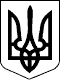 У К Р А Ї Н АСАМГОРОДОЦЬКА СІЛЬСЬКА РАДАВІННИЦЬКОЇ ОБЛАСТІ__сесія 8 скликання __грудня 2021 року                                                             село Самгородок Проект Р І Ш Е Н Н Я №  ____/__-8Про затвердження  проекту землеустрою  щодо відведення земельної ділянки  у власність для ведення особистого селянського господарства із земель комунальної власності гр. Бальшанек Т.В.         Розглянувши проект землеустрою щодо відведення земельної ділянки  у власність для ведення особистого селянського господарства із земель комунальної власності сільськогосподарського призначення гр. Бальшанек Тетяни Владиславівни, що проживає в місті Вінниця по вул. Стрілецька, буд. 95, кв. 62 Вінницької області. Враховуючи відсутність порушення меж земельної ділянки та претензій до них з боку суміжних власників земельних ділянок і землекористувачів, керуючись п. 34  ст. 26 Закону  України «Про місцеве самоврядування в Україні» статті 50 Закону України «Про землеустрій», статей 12, Земельного кодексу України, сесія Самгородоцької сільської ради                                                    В И Р І Ш И Л А :Затвердити проект землеустрою щодо відведення земельної ділянки  із земель комунальної власності сільськогосподарського призначення, що розташовані за межами с. Миколаївка на території Самгородоцької сільської ради Вінницької області площею 0,2500 га гр. Бальшанек Тетяні Владиславівні та передати у приватну власність земельну ділянку.Передати гр. Бальшанек Тетяні Владиславівні у власність 0,2500 га земель, в тому числі: 0,2500 га, для ведення особистого селянського господарства за межами с. Миколаївка, на території Самгородоцької сільської ради Вінницької області, кадастровий номер 0521485400:01:002:0256. Зобов’язати гр. Бальшанек Тетяну Владиславівну здійснити державну реєстрацію права приватної власності на земельну ділянку  у встановленому законодавством порядку, суворо дотримуватись  встановлених  законом  правил  землеволодіння  та   попередити про  необхідність  використання  переданої у власність земельної ділянки за цільовим призначенням. Контроль за  виконанням  рішення покласти на постійну комісію з питань земельних відносин, природокористування, планування території, будівництва, архітектури, охорони пам’яток, історичного середовища та благоустрою.Сільський голова                                  С. Я. ЛановикШевчук Л.Олійник Н.Савчук Ю.Сауляк О.Ліневич В. 